Supplemental ManuscriptSupplemental manuscript information:A diagnostic check-up of a STED microscope laser beam profile monitored by PSF recording and possible strategies for PSF optimisation for custom built setups is discussed.  This refers to section (Performance and documentation of the STED microscope system) in the main text as well as to Supplementary Figures 2 and 3. Regarding the lateral point spread functions (PSFs) of the excitation laser obtained from measurements of gold bead samples, as shown in Figure 1, the following two criteria are important.  First, the central excitation maximum has an Airy disk type intensity distribution.  Second, the full width at half maximum (FWHM) of the central maximum approximates the size of the Airy disk radius considering the given microscope settings, i.e. the emission wavelength divided by 1.61 times the numerical aperture of the objective.  If these criteria are not fulfilled, a deformed and thus non-Gaussian beam profile or aberrations caused by optical elements along the excitation beam path may be present and require correction. In custom-built or "open" commercial STED systems, it is possible to manually optimise these features – please note that it is necessary to check with the company of any commercial system prior to any changes to avoid a potential loss of warranty.  If autonomous optimisation of the microscope is a valuable option, the beam profile is checked directly at the output of the laser for PSF optimisation, for example with a laser beam profiler.  In order to minimise optical aberrations, optical elements along the beam path have to be clean.  Furthermore, mirrors are preferentially hit by the laser beams at a 45° incident angle; lenses should be centrally hit at a 0° incident angle; furthermore, the lenses need to be positioned in the right conjugated planes with respect to each other.  To limit ambient noise, the microscope system can be covered to shield it from air flow and stray light.  Once the microscope alignment is optimal, the measured lateral excitation PSF will approach the calculated PSF as displayed in Supplemental Figure S1 (A). Optimisation of the axial section of the excitation PSF, both in the X-Z as well as in the Y-Z plane, is complementary to the optimisation of the lateral excitation PSF.  Monitoring the axial PSF can directly support diagnoses of possible optical aberrations, for example an X-tilt, a Y-tilt, or an astigmatism.  Under optimal conditions, the axial excitation PSF is straight along the Z-axis and shows relatively dim side lobes of even intensity.  Numerically calculated axial PSFs for both the excitation and the STED beam are shown in Supplemental Figure S1 (B).Regarding the lateral STED laser PSF, two criteria are considered.  First, the intensity minimum in the centre of the “doughnut” shaped STED beam is as low as possible and reaches maximally 5 % of the maximum intensity along the rim of the “doughnut”.  Second, the maximum intensity of the STED laser PSF is uniform along the rim of the “doughnut” and any discrepancy between the maximum intensity regions should be no more than 20%.  Please note that both the central intensity minimum and the discrepancy of the rim intensity of the STED “doughnut” measured using gold beads are not the real values of these “doughnut” properties, but could include artefacts of the measurement method that comprise, for example: background signals, detector dark counts, noise, gold beads behaving not like perfect point-like emitters, and the fact that the 80 nm gold beads are subject to Mie scattering when illuminated with visible light.  The two values are, however, highly instructive for quantification of the “doughnut” quality and are generally adjusted to be as low as possible.  If the first criterion cannot be met, this is often due to a STED laser beam with the wrong orientation of the circular polarization or insufficient circular polarization in the focal plane of the objective.  In this case, the polarization of the STED beam can be monitored, ideally in the focal plane of the objective, and adjusted appropriately.  If the second criterion is not fulfilled, it is probable that the element or device shaping the phase of the STED laser beam is not well aligned.  In this case, the visualisation of the STED PSF in the axial planes (X-Z and Y-Z plane, cf. Supplemental Figure S1 (A)) is instructive: correct parallelization and alignment along the Z-axis of the two axial intensity maxima along the rim of the “doughnut” will lead to an evenly distributed lateral intensity profile.The above recommended values to achieve the optimal properties of the beam profile are general guidelines to maximise the daily performance of a STED microscope.  From the gold bead PSF measurements as presented in Figure 1 (A–C), we obtained the following values for the criteria described above.  When inspecting the green and red colour channels separately, the PSFs of the excitation and STED beams closely follow the described criteria based on a well-calibrated STED microscope.  Explicitly, the signal intensity distributions obtained by line profiles along the indicated horizontal double arrows for single beam PSFs of the excitation laser clearly show Airy disk intensity distributions with FWHMs approaching the theoretically expected Airy disk radius: 222 nm for illumination with the 500 nm excitation wavelength and 276 nm for illumination with the 635 nm excitation wavelength.  Likewise, the lateral STED laser PSFs show the expected “doughnut”-shape with the central intensity minimum accounting for 7.3% and 4.1% of the ”doughnut”-shaped intensity maximum for the 592 nm and the 775 nm STED beam, respectively.  The signal intensity of the STED PSFs is overall evenly distributed along the “doughnut”-shape with a discrepancy of maximally 0.1 % for the 592 nm STED beam and 3.3 % for the 775 nm STED beam.Supplemental Figure S1: Numerically calculated lateral and axial point spread functions (PSFs).  Lateral PSFs along the X-Y-axis and axial PSFs along the X-Z-axis of excitation and STED laser beams are shown.  Both excitation and STED beams are circularly polarized and have an Airy disk profile; the STED beam additionally features a helical phase modulation running from 0 to 2. All scale bars: 200 nm.  For the acquisition of the numerical and experimental data, see the corresponding Methods sections Calculation of focal intensity distributions and STED microscope and image acquisition settings in the main text.  (A) Top row: numerically calculated lateral PSFs of an excitation beam (in yellow) and STED beam (in red) at the wavelengths of 594 nm and 775 nm, respectively.  Bottom row: overlay of the lateral PSFs of the excitation and STED beam and normalized signal intensity distribution obtained from line profiles along the double arrows depicted in the single beam PSFs.  (B) Numerically calculated axial PSFs of an excitation beam (in yellow) and STED beam (in red) at the wavelengths of 594 nm and 775 nm, respectively.  Overlay of the axial PSFs of the excitation and STED beam. 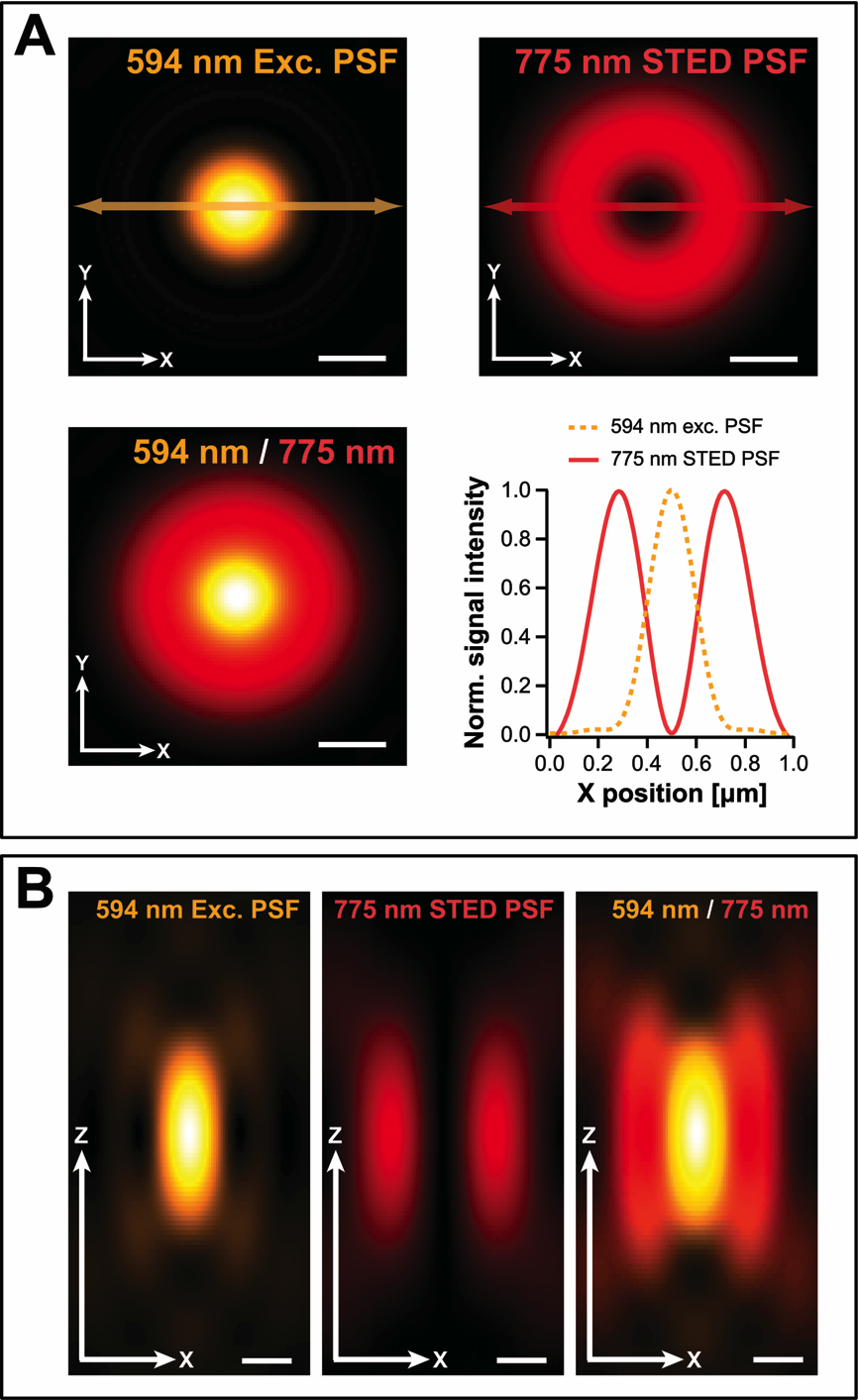 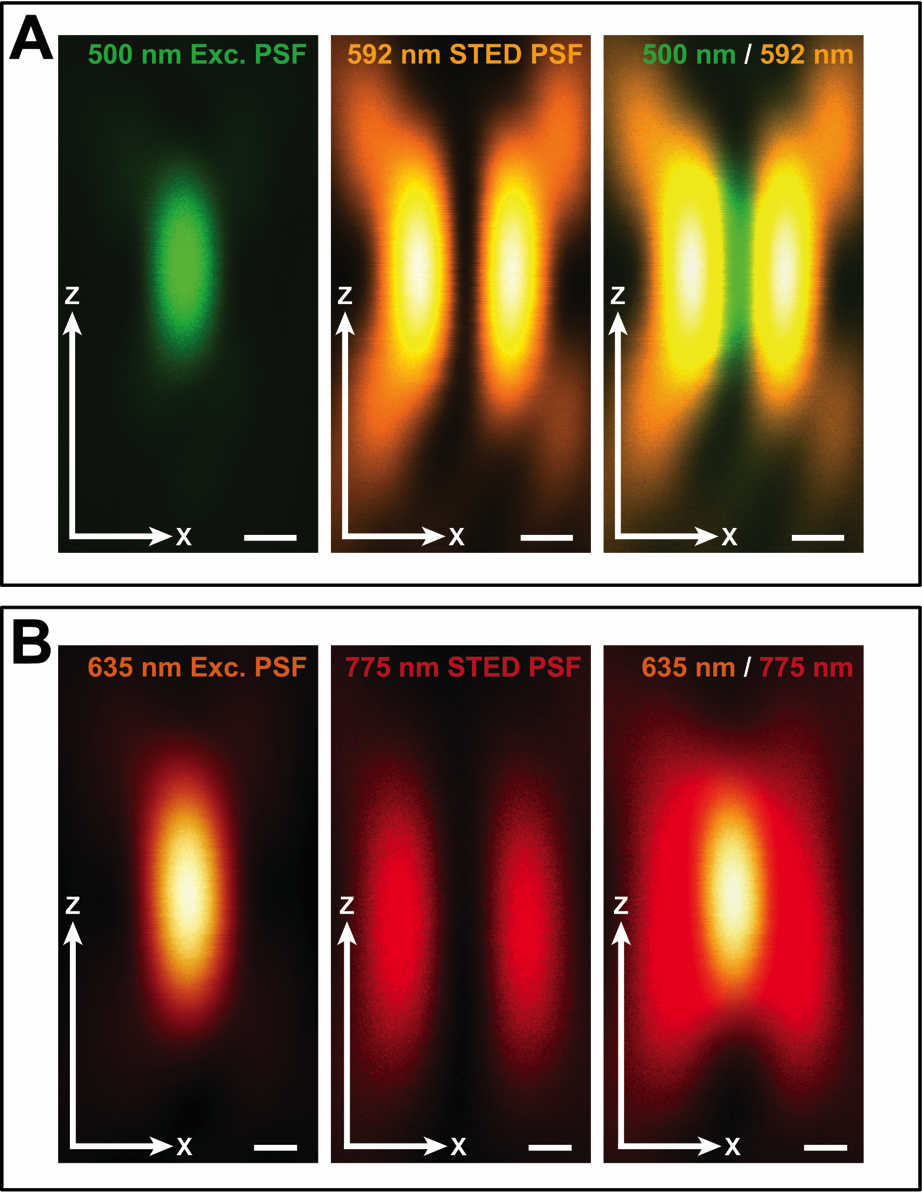 Supplemental Figure S2.  Measured axial point spread functions (PSFs) from gold beads. Axial PSFs along the X-Z-axis of excitation and STED laser beams with different wavelengths are shown.  Both excitation and STED beams are circularly polarized and have an Airy disk profile; the STED beam additionally features a helical phase modulation running from 0 to 2.  All scale bars: 200 nm.  For the acquisition of the experimental data, see the corresponding Methods section Gold bead alignment samples in the main text.  (A) Measured axial PSFs from scans of 80 nm gold beads illuminated with the excitation and STED laser beam of the green colour channel.  Axial PSFs of the excitation beam (left panel, in green) and the STED beam (middle panel, in yellow) at the wavelengths of 500 nm and 592 nm, respectively.  Overlay of the axial PSFs of the excitation and STED beam (right panel).  (B) Measured axial PSFs from scans of 80 nm gold beads illuminated with the excitation and STED laser beam of the red colour channel.  Axial PSFs of the excitation beam (left panel, in orange) and the STED beam (middle panel, in red) at the wavelengths of 635 nm and 775 nm, respectively.  Overlay of the axial PSFs of the excitation and STED beam (right panel).Supplemental MATLAB scripts:Supplemental MATLAB scripts for the image registration protocol (free download).File (1) “STED_ImageRegistration_FindGamma.m” File (2) “STED_ImageRegistration.m”Supplemental protocol description:Stepwise protocol description how to run the custom-written MATLAB script for image registration. Beforehand, please download the Supplemental File S2 which is a .zip file comprising the two MATLAB scripts “STED_ImageRegistration_FindGamma.m” and “STED_ImageRegistration.m” that are needed to perform the image registration protocol. Please unpack the .zip file and save the MATLAB files to your local MATLAB folder. Please have the image frames of your experimental sample and, if needed, of your calibration sample (see section Image registration protocol, step-by-step in the main text) at hand (e.g. in the .tiff file format).Decide if the individual experimental sample needs to be processed by the image registration procedure either following case A or case B (see section Image registration protocol, step-by-step in the main text).Based on this decision:If case A applies, use the following protocol:Run the script “STED_ImageRegistration_FindGamma.m” by typing in ‘STED_ImageRegistration_FindGamma;’ into the MATLAB command window.The script will ask you to read in frame 0-1 from the first scanned region of your calibration sample (see section Mode of STED image acquisition for correction in the main text) via the command ‘imread’. Please do so and hit ‘Enter’ to proceed. The script will ask you to read in frame 0-2 from the first scanned region of your calibration sample via ‘imread’. Please do so and hit ‘Enter’ to proceed.The script will give out the first calibration shift vector “gamma_1” in the command window and then ask you to read in frame 0-1 from the second scanned region of your calibration sample via ‘imread’. Please do so and hit ‘Enter’ to proceed.The script will ask you to read in frame 0-2 of the second scanned region of your calibration sample via ‘imread’. Please do so and hit ‘Enter’ to proceed.The script will give out the second calibration shift vector “gamma_2” in the command window and then ask you if you have more calibration sample data. If you do not have more calibration data, hit ‘n’ and the script will give out the arithmetic mean of the calculated calibration shift vectors as “Gamma”. Please document “Gamma” and proceed to step 2.If you do have more calibration data, hit ‘y’ and the script will ask you read in your calibration sample data just as described in steps 1.a.ii and 1.a.iii. The according calibration shift vector gamma_i will be given out until you do not have any more calibration sample data and hit ‘n’ when asked “Do you have more calibration data”. Then the script will give out the arithmetic mean of the calculated calibration shift vectors as “Gamma”. Please document “Gamma” and proceed to step 2.If case B applies, a different protocol applies: there is no need for additional calibration sample data; hence one can directly proceed to step 2.Run the script “STED_ImageRegistration.m” by typing in ‘STED_ImageRegistration;’ into the MATLAB command window. The script will ask you if you want to perform the image registration procedure following case A or case B.If you need case A, type ‘a’ and hit ‘Enter’ to proceed. The script will ask you to read in the mean calibration sample shift vector Gamma that you obtained in step 1.a in the format [x-coordinate, y-coordinate]. Please do so and hit ‘Enter’ to proceed.The script will ask you to read in frame 1-1 from your actual sample measurement (see section Mode of STED image acquisition for correction in the main text) via ‘imread’. Please do so and hit ‘Enter’ to proceed.The script will ask you to read in frame 1-2 from your actual sample measurement via ‘imread’. Please do so and hit ‘Enter’ to proceed. The script will ask you to read in frame 2-1 from your actual sample measurement via ‘imread’. Please do so and hit ‘Enter’ to proceed.The script will then calculate and give out the actual sample shift vector “eta” (see section Image registration protocol, step-by-step in the main text) and then three figures. Figure 1 is the corrected red colour channel STED image (with the title “Corrected Red STED image”), figure 2 is the corrected green colour channel STED image (with the title “Corrected Green STED image”), and figure 3 is a figure with six individual tiles that show (from left to right and top to bottom): the original red STED image, the original green STED image, an overlay of the original red and original green STED image, the corrected red STED image, the corrected green STED image, and an overlay of the corrected red and corrected green STED image (all of the tiles are displayed with a descriptive title).If you need case B, type ‘b’ and hit ‘Enter’ to proceed. The script will ask you to read in frame 1-1 from your actual sample measurement (see section Mode of STED image acquisition for correction in the main text) via ‘imread’. Please do so and hit ‘Enter’ to proceed.The script will ask you to read in frame 1-2 from your actual sample measurement via ‘imread’. Please do so and hit ‘Enter’ to proceedThe script will ask you to read in frame 2-1 from your actual sample measurement via ‘imread’. Please do so and hit ‘Enter’ to proceed.The script will then calculate and give out the actual sample shift vector “eta” (see section Image registration protocol, step-by-step in the main text) and then three figures. Figure 1 is the corrected red colour channel STED image (with the title “Corrected Red STED image”), figure 2 is the corrected green colour channel STED image (with the title “Corrected Green STED image”), and figure 3 is a figure with six individual tiles that show (from left to right and top to bottom): the original red STED image, the original green STED image, an overlay of the original red and original green STED image, the corrected red STED image, the corrected green STED image, and an overlay of the corrected red and corrected green STED image (all of the tiles are displayed with a descriptive title).The obtained corrected red and green colour channel STED images can be saved and directly used for overlays and further image analysis.